 Program UploadTouch Panel program《Operation Side》Turn the power OFF, and insert the USB memory stick to the USB slot port.  Turn power ON while you continue pushing the right bottom corner of the screen.  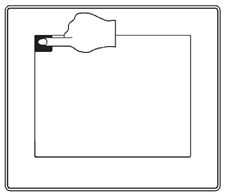 Push “OK”when the screen asks questions.  Software program uploading will proceed automatically.  The touch panel re-starts when the program uploading completes.  Turn the power OFF when the touch panel restart completes, take the USB memory stick out of the insert port.   